Daffodil International UniversityDepartment of Software Engineering (SWE)Office of the Chairman of Project/Thesis CommitteeMay 9, 2022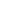 NOTICE: This is to notify that B.Sc students who have completed their registration for the course of Project/Thesis (SWE 431/SE-431/DS 431/RE 431/ CS 431) in Spring 2022 are asked to attend the workshop on Technical Writing at 03.00 pm on 12/05/2022 (Thursday). Workshop Details:Syeda Sumbul Hossain, Md. Shohel Arman, Khalid Been Badruzzaman Biplob,Sr. LecturerMember, Project/Thesis Committee Department of Software Engineering**NB: Everyone's participation is mandatory. Those who do not participate in the workshop cannot attend Mid defense.**NB: For further queries contact with this number: 01673290848, 01673383289, and 01618401100Project or Internee Technical Writing WorkshopMeet link: meet.google.com/dbn-migw-qzfDate: 12/05/2022 (Thursday)Time: 03.00 pmThesis Technical Writing WorkshopMeet link: meet.google.com/mir-qgdu-hzmDate: 12/05/2022 (Thursday)Time: 03.00 pmKeynote Speaker:  Mr. Mohetuzzaman Mobin                          Lecturer Dept. of Software EngineeringKeynote Speaker:Ms. Nusrat TasnimLecturerDept. of Software Engineering